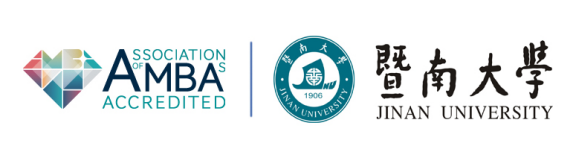                      2020年暨南大学MBA复试推荐信被推荐人信息推荐人信息您认识被推荐人多久？在什么场合认识？您认为有助评估被推荐人的评语，例如学习成绩、工作业绩、个人素质和潜质等。您对被推荐人的评估：（请在对应的空格处打勾“√”）推荐人签名姓名：性别：［ ］男	［ ］女手机：微信号：姓名：性别：［ ］先生	［ ］女士手机：电子邮箱：任职单位：职务名称：专业资格/职称：专业资格/职称：优秀(前 5%以内)良好(前 6-20%)满意(前 21–50%)中等或以下(低于 50%)无从判断分析能力创新能力领导能力团队合作能力沟通能力英语能力毅力完成学业的潜力推荐人签名： 	年	月	日咨询方式如您对2020年暨南大学工商管理硕士（MBA）复试有任何疑问，请与暨南大学 MBA 教育中心联系。咨询电话：020-85225916